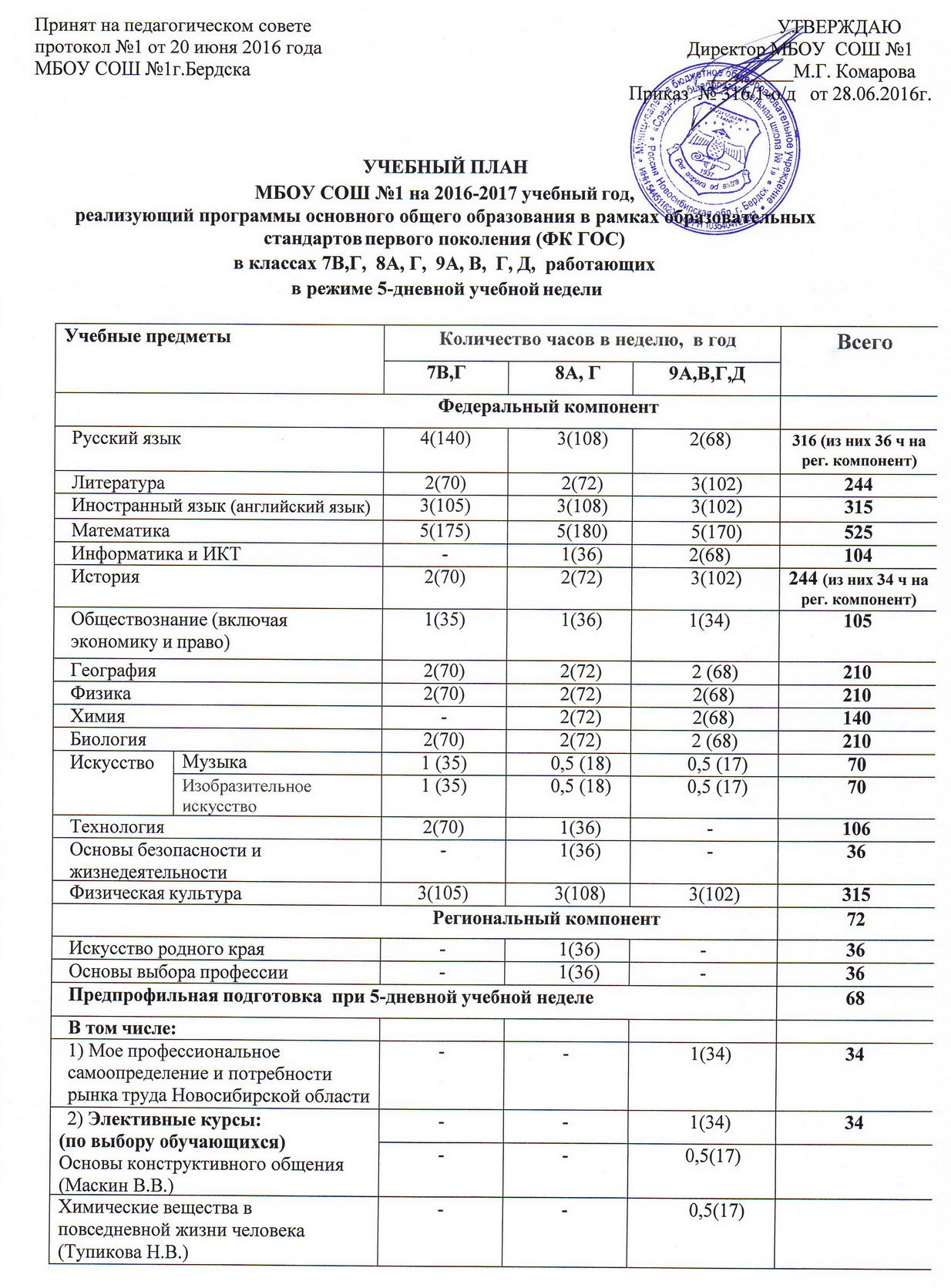 Английский с удовольствием(Юровская И.Н.)--0,5(17)Законы физики вокруг нас                 (Леонова И.В.)--0,5(17)Основы черчения и графики(Никитина Т.Н.)--0,5(17)Политическая карта мира(Сергеева Л.Ф.)--0,5(17)Сочинения-рассуждения на основе прочитанного текста: теория и практика (Москвина Л.П.)0,5(17)История в кинематографе(АкульшинаВ.В.)0,5(17)Всего часов на федеральный компонент и на национально- региональный компоненты30(1050)33(1188)33(1122)3360Компонент образовательной организации (при 5-дневной учебной неделе)Компонент образовательной организации (при 5-дневной учебной неделе)Компонент образовательной организации (при 5-дневной учебной неделе)Компонент образовательной организации (при 5-дневной учебной неделе)70Введение в химию1 (35)--Информатика и ИКТ1 (35)--Предельно допустимая аудиторная учебная нагрузка при 5-дневной учебной неделе32(1120)33(1188)33(1122)3430Количество учебных недель продолжительность учебного года353634Затраты времени на подготовку домашнего задания2,52,53,5